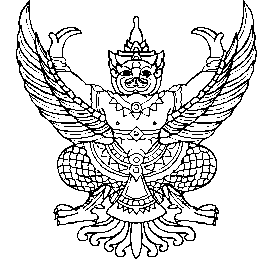 ประกาศเทศบาลตำบลบางจากเรื่อง   การใช้คู่มือสำหรับประชาชนตามมาตรา ๗แห่งพระราชบัญญัติการอำนวยความสะดวกในการพิจารณาอนุญาตของทางราชการ พ.ศ. ๒๕๕๘.............................................................ด้วยพระราชบัญญัติการอำนวยความสะดวกในการพิจารณาอนุญาตของทางราชการ พ.ศ. ๒๕๕๘  กำหนดให้หน่วยงานเจ้าของกระบวนงานที่ต้องพิจารณาการอนุญาต อันหมายความรวมถึงการออกใบอนุญาต การอนุมัติ การจดทะเบียน การขึ้นทะเบียน การรับแจ้ง การให้ประทานบัตรและการให้อาชญาบัตร ต้องจัดทำคู่มือสำหรับประชาชนเพื่อประโยชน์ในการอำนวยความสะดวกให้แก่ประชาชน               	อาศัยอำนาจตามความในมาตรา ๗  แห่งพระราชบัญญัติการอำนวยความสะดวกในการพิจารณาอนุญาตของทางราชการ พ.ศ. ๒๕๕๘  เทศบาลตำบลบางจาก  จึงจัดทำคู่มือสำหรับประชาชนในกระบวนงานที่ต้องพิจารณาอนุญาต ดังนี้๑.  การขออนุญาตทำการโฆษณาใช้เสียง๒.  การขออนุญาตรื้อถอนอาคาร๓.  การขออนุญาตดัดแปลงอาคาร๔.  การต่อใบอนุญาตประกอบกิจการสถานีบริการน้ำมันเชื้อเพลิง         ๕.  รับคำร้องติดตั้งมาตรน้ำ โอน ย้าย มาตรวัดน้ำ เปลี่ยนชื่อผู้ใช้น้ำในใบเสร็จรับเงิน๖.  รับชำระค่าธรรมเนียมค่าสำรวจประมาณการติดตั้งมาตรวัดน้ำ๗.  รับชำระค่าน้ำประปา๘.  รับแจ้งท่อประปาแตก๙.  เปลี่ยนท่อประปาในซอยถนนต่าง ๆที่เสื่อมสภาพ ๑๐. ตรวจสอบมาตรวัดน้ำเมื่อประชาชนมีปัญหาเรื่องค่าน้ำประปาราคาสูง๑๑. การรับสมัครนักเรียนศูนย์พัฒนาเด็กเล็ก๑๒. จดทะเบียนพาณิชย์๑๓. การจัดเก็บภาษีบำรุงท้องที่๑๔. การจัดเก็บภาษีโรงเรือนและที่ดิน๑๕. การจัดเก็บภาษีป้าย๑๖. การขออนุญาตก่อสร้างอาคาร         ๑๗. การสนับสนุนน้ำอุปโภคบริโภค 18. การช่วยเหลือและบรรเทาสาธารณภัย19. การรับแจ้งเรื่องราวร้องทุกข์20. การแจ้งเกิด21. การแจ้งตาย22. การแจ้งย้ายที่อยู่-2-                   	23. การกำหนดเลขที่บ้าน24. การทำบัตรประจำตัวประชาชน (ครั้งแรก)25. การทำบัตรประจำตัวประชาชน (บัตรเดิมหมดอายุ)26. การขออนุญาตประกอบกิจการที่เป็นอันตรายต่อสุขภาพ27. การขออนุญาตจัดตั้งตลาด28. การขออนุญาตจัดตั้งสถานที่จำหน่ายอาหารหรือสถานที่สะสมอาหาร29. การขออนุญาตจำหน่ายสินค้าในที่หรือทางสาธารณะ              	เพื่อประโยชน์ในการอำนวยความสะดวกให้แก่ประชาชนผู้มารับบริการ                   	จึงประกาศมาให้ทราบโดยทั่วกัน                              			ประกาศ  ณ  วันที่      เดือน   กรกฎาคม  พ.ศ.  ๒๕๕๘ (นายโสภิต  ชูพงศ์)    นายกเทศมนตรีตำบลบางจาก